План мероприятий родительского контроля,за организацией питания обучающихся МКОУ ООШ п.Созимский№ п/пСодержаниеСрокОтветственные1Распределение обязанностей членов родительского контроля по питанию.Рассмотрение плана работы членов родительского контроля по питанию.Утверждение графика контроля.1 сентябряЧлены родительского контроля2Контроль за предоставлением питания обучающимся, питающимся за бюджетные средства и родительскую оплату Сентябрь, мартЧлены родительского контроля3Организация и контроль за питанием учащихся (соблюдение графиков питания, дежурства педагогических работников, культурой обслуживания) 1 раз в месяцЧлены родительского контроля4Контроль за выполнением натуральных норм и денежных норм расходов питания, охвата горячим питанием1 раз в месяцЧлены родительского контроля5Контроль за проведением анкетирования учащихся, привитием гигиенических навыков питания, культурой приема пищи, разъяснительной работы с учащимися и их законными представителями о необходимости полноценного горячего питания1 раз в полугодиеЧлены родительского контроля6Контроль за эстетическим оформлением обеденного зала, объекта питанияВ течение годаЧлены родительского контроля7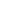 Контроль за наличием необходимого инвентаря, посуды, моющих и дезинфицирующих средств, санитарной одежды и одноразовых перчаток.1 раз в кварталЧлены родительского контроля8Контроль за соблюдением санитарно-гигиенических требованийСогласно графикуЧлены родительского контроля9Анкетирование учащихся, анализ информаций отзывов и предложений учащихся о качестве питания в учреждении.1 раз в полугодиеКл. руководители10Обновление информационных стендов по вопросам организации питания1 раз в четвертьДиректор11Проведение работы по привитию учащимся гигиенических навыков питания, сортировка стола, культуре приема пищи, навыков здорового образа жизниВ течение годаКл. руководители12Проведение инструктивных совещаний с классными руководителями по организации питания учащихся.В течение годаОтв. за питание13Размещение информации об организации питания на сайте школыВ течение года Зам. директора по УВР